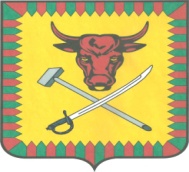 ИЗБИРАТЕЛЬНАЯ КОМИССИЯ МУНИЦИПАЛЬНОГО РАЙОНА «ЧИТИНСКИЙ РАЙОН»ПОСТАНОВЛЕНИЕ«20» июля 2018 года                                                                                  №92О заверении списка кандидатов в депутаты Совета муниципального района «Читинский район» по одномандатным избирательным округам, выдвинутого избирательным объединением Местное отделение Политической партии СПРАВЕДЛИВАЯ РОССИЯ в муниципальном районе «Читинский район»Рассмотрев документы, представленные избирательным объединением Местное отделение Политической партии СПРАВЕДЛИВАЯ РОССИЯ в муниципальном районе «Читинский район» для заверения списка кандидатов, выдвинутого по одномандатным избирательным округам,  в  соответствии со статьей 44 Закона Забайкальского края «О муниципальных выборах в Забайкальском крае», избирательная  комиссия муниципального района «Читинский район»постановляет:1. Заверить список кандидатов в депутаты Совета муниципального района «Читинский район», выдвинутый избирательным объединением Местное отделение Политической партии СПРАВЕДЛИВАЯ РОССИЯ в муниципальном районе «Читинский район» по одномандатным избирательным округам в количестве 12 человек 20 июля 2018 года в 11.08 ч. (прилагается).2. Выдать уполномоченному представителю избирательного объединения Местное отделение Политической партии СПРАВЕДЛИВАЯ РОССИЯ в муниципальном районе «Читинский район» копию заверенного списка кандидатов, выдвинутого по одномандатным  избирательным округам. 3. Направить настоящее постановление для опубликования в газету  "Ингода" и на странице избирательной комиссии муниципального района «Читинский район» в информационно-телекоммуникационной сети «Интернет».4. Возложить контроль за исполнением настоящего постановления на Звенигородскую О.В., заместителя председателя избирательной комиссии муниципального района «Читинский район».Председатель избирательной комиссии                                  Павлова Л.П. Секретарь избирательной комиссии                                     Голобокова О.А.Утвержден постановлением избирательной комиссиимуниципального района«Читинский район»                                                                                                                      №92   от 20.07. 2018г. СПИСОКкандидатов в депутаты Совета муниципального района «Читинский район» по одномандатным избирательным округам, выдвинутый избирательным объединением Местное отделение Политической партии СПРАВЕДЛИВАЯ РОССИЯ в муниципальном районе «Читинский район»Ванжилов Альберт Александрович по Маккавеевскому №1 одномандатному избирательному округуМаниковская Валентина Викторовна по Новинскому №2 одномандатному избирательному округуНикифорова Елена Салимгареевна по Кручининскому №3 одномандатному избирательному округуУтюжникова Татьяна Михайловна  по Атамановскому Восточному №4 одномандатному избирательному округуПерфильев Алексей Анатольевич по Атамановскому Центральному №5  одномандатному избирательному округуЖукова Юлия Владимировна по Елизаветинскому №6 одномандатному избирательному округуНемеров Геннадий Вениаминович по Засопкинскому №7 одномандатному избирательному округуФирсова Ольга Владимировна по Смоленскому №8 одномандатному избирательному округуУглова Анна Владимировна по Верх-Читинскому №9 одномандатному избирательному округуКобзева Ирина Анатольевна по Домнинскому №10 одномандатному избирательному округуМедведева Наталья Александровна по Ингодинскому №11 одномандатному избирательному округуРепин Константин Витальевич по Яблоновскому №12 одномандатному избирательному округуПредседатель избирательной комиссии                                  Павлова Л.П. Секретарь избирательной комиссии                                     Голобокова О.А. 